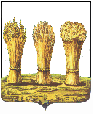 ПЕНЗЕНСКАЯ ГОРОДСКАЯ ДУМА________________________________________________________________________РЕШЕНИЕ25.08.2017                                                                                                          № 775-36/6Руководствуясь статьей 22 Устава города Пензы,Пензенская городская Дума решила:Внести в решение Пензенской городской Думы от 27.06.2008 № 1035-47/4 «Об установлении продолжительности ежегодного основного оплачиваемого отпуска и ежегодного дополнительного оплачиваемого отпуска за ненормированный рабочий день Главе города Пензы, депутатам городской Думы, осуществляющим полномочия на постоянной основе и установлении ежегодного дополнительного оплачиваемого отпуска за ненормированный рабочий день главе администрации города Пензы» следующие изменения: в наименовании решения слова «и установлении ежегодного дополнительного оплачиваемого отпуска за ненормированный рабочий день главе администрации города Пензы» исключить;часть 3 признать утратившей силу.Настоящее решение вступает в силу дня его подписания.Глава города                                                                                                   В.П. СавельевО внесении изменений в решение Пензенской городской Думы от 27.06.2008 № 1035-47/4 «Об установлении продолжительности ежегодного основного оплачиваемого отпуска и ежегодного дополнительного оплачиваемого отпуска за ненормированный рабочий день Главе города Пензы, депутатам городской Думы, осуществляющим полномочия на постоянной основе и установлении ежегодного дополнительного оплачиваемого отпуска за ненормированный рабочий день главе администрации города Пензы»